Bankhead Primary – Pre Loved Uniforms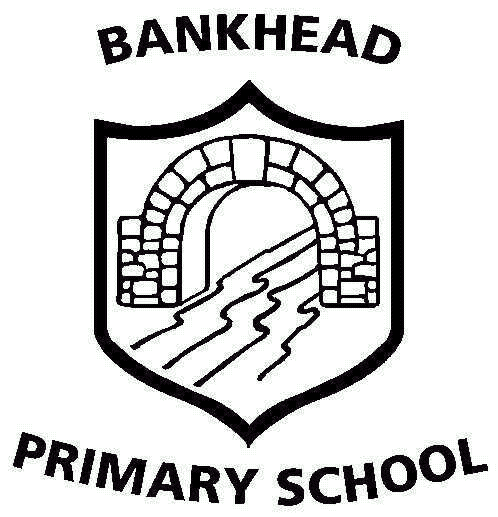 Has your child out grown their school uniform? Do you need to replenish any items of school uniform before the summer? Then we have many pre loved items that are avaliable for collection from the school. 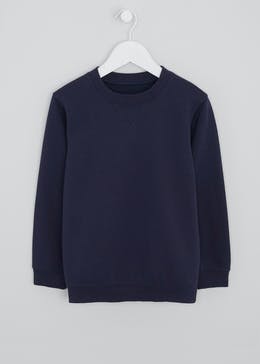 Where – Outside the School Community WingWhen - Tuesday 30th MarchTimes - 9am to 10am or 2pm to 3pm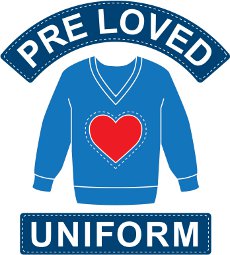 